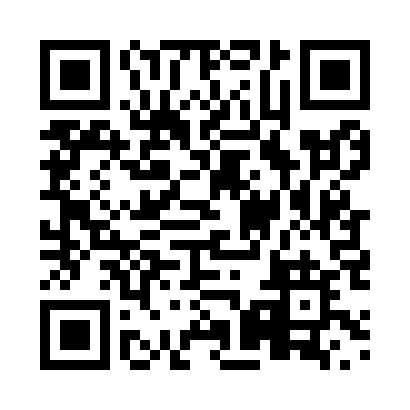 Prayer times for West Beach, New Brunswick, CanadaMon 1 Jul 2024 - Wed 31 Jul 2024High Latitude Method: Angle Based RulePrayer Calculation Method: Islamic Society of North AmericaAsar Calculation Method: HanafiPrayer times provided by https://www.salahtimes.comDateDayFajrSunriseDhuhrAsrMaghribIsha1Mon3:445:401:276:509:1511:112Tue3:455:411:286:509:1411:103Wed3:465:411:286:509:1411:104Thu3:475:421:286:509:1411:095Fri3:485:431:286:509:1311:086Sat3:495:431:286:499:1311:077Sun3:505:441:286:499:1311:068Mon3:515:451:296:499:1211:059Tue3:525:461:296:499:1211:0410Wed3:545:461:296:499:1111:0311Thu3:555:471:296:489:1011:0212Fri3:565:481:296:489:1011:0113Sat3:585:491:296:489:0911:0014Sun3:595:501:296:489:0810:5915Mon4:015:511:296:479:0810:5716Tue4:025:521:306:479:0710:5617Wed4:045:531:306:469:0610:5518Thu4:055:541:306:469:0510:5319Fri4:075:551:306:459:0410:5220Sat4:085:561:306:459:0310:5021Sun4:105:571:306:449:0310:4922Mon4:125:581:306:449:0210:4723Tue4:135:591:306:439:0110:4624Wed4:156:001:306:438:5910:4425Thu4:176:011:306:428:5810:4226Fri4:186:021:306:428:5710:4127Sat4:206:031:306:418:5610:3928Sun4:226:041:306:408:5510:3729Mon4:246:051:306:398:5410:3530Tue4:256:071:306:398:5310:3331Wed4:276:081:306:388:5110:32